  Sorumlu (Pozisyon)                                          İş Akış Adımları                                             İlgili Doküman/Kayıtlar	YÖK		             Öğrenci İşleri	            Daire Başkanlığı            İlgili Akademik Birim               Öğrenci İşleri            Daire BaşkanlığıSorumlu (Pozisyon)                                               İş Akış Adımları                                       İlgili Doküman/Kayıtlar            Öğrenci İşleri            Daire Başkanlığı              Öğrenci İşleri            Daire Başkanlığı                    ÖSYM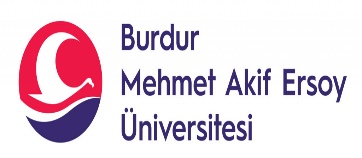 BURDUR MEHMET AKİF ERSOY ÜNİVERSİTESİÖğrenci İşleri Daire BaşkanlığıYKS KONTENJANLARININ BELİRLENMESİDoküman NoBURDUR MEHMET AKİF ERSOY ÜNİVERSİTESİÖğrenci İşleri Daire BaşkanlığıYKS KONTENJANLARININ BELİRLENMESİİlk Yayın Tarihi07.11.2023BURDUR MEHMET AKİF ERSOY ÜNİVERSİTESİÖğrenci İşleri Daire BaşkanlığıYKS KONTENJANLARININ BELİRLENMESİRevizyon TarihiBURDUR MEHMET AKİF ERSOY ÜNİVERSİTESİÖğrenci İşleri Daire BaşkanlığıYKS KONTENJANLARININ BELİRLENMESİRevizyon NoBURDUR MEHMET AKİF ERSOY ÜNİVERSİTESİÖğrenci İşleri Daire BaşkanlığıYKS KONTENJANLARININ BELİRLENMESİSayfa No1-2HazırlayanKontrolOnayBilgisayar İşletmeni     Serdar SÖNMEZÖğr. Gör. Dr. Fatma EsinKURTÖğrenci İşleri Daire Başkanı Zuhal ÖZDEMİR